TALLER DEL GRADO ONCEIndicador de desempeño: Aplica sus conocimientos para solucionar problemas en equipo o llevando el liderazgo.Tema:            Competencias internas.  Nota 1: Las fotos del trabajo debe ser enviado al correo juliangov@campus.com.co con el nombre de la niña y grado.Las competencias internasSe conoce como competencia la acción que dos personas o equipos. Que tienen como objetivo común derrotar al oponente para hacerse con la victoria, ya sea un trofeo o los puntos en juego. Interno se refiere a la realización de una competencia en el interior de un grupo o entre dos personas.Los ejemplos más claros entre las competencias internas es cuando un grupo de amigos juega stop o parques, en el mundo tecnológico permite realizar competencias a través de juegos o apps.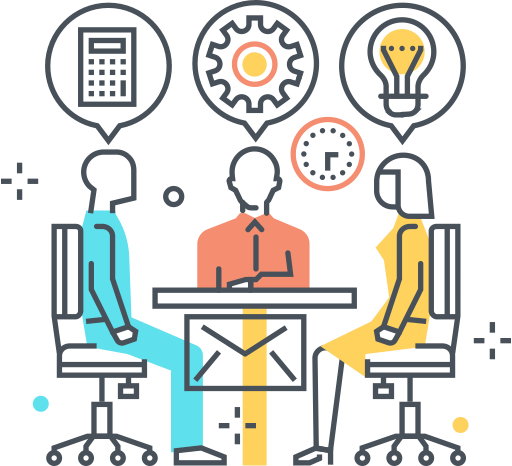 Actividad.Responde las preguntas de manera honesta y concreta.¿Qué juegos utilizas para mantenerte en contacto con tus conocidos o seres queridos? ¿Sueles jugar juegos en casa con tu familia y que juega? ¿Qué actividades sueles realizar para mantenerte motivada en estos días? ¿Qué importancia tiene para ti la interacción con otras personas de tu entorno?¿Qué prefieres la interacción de forma personas o la interacción por medio digital? Justifica tu respuesta.¿Con quién te sueles conectar para  jugar en línea?¿Qué actividad física competitiva extrañas realizar?